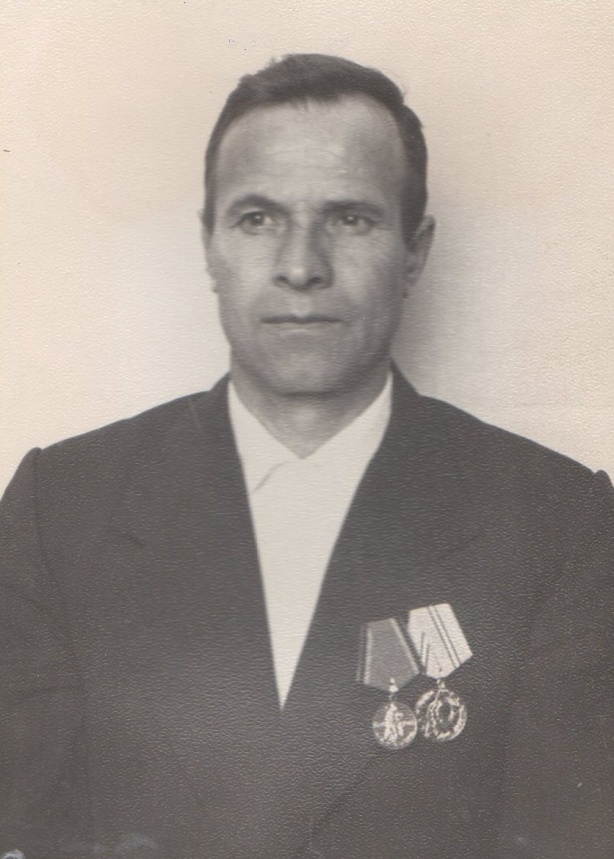 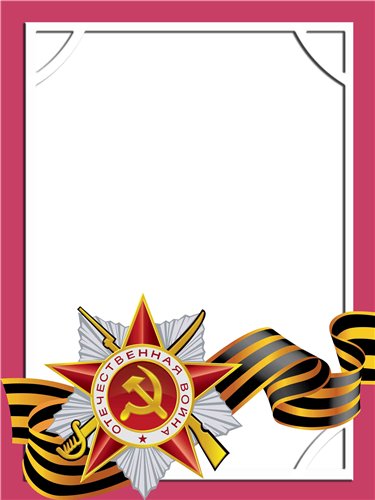                             Романов                            Михаил                           Николаевич                                  Ветеран войны и труда.       Родился в 1924 г., п. Атиг, русский, б/п.чл. КПСС.         Во время Великой Отечественной войны служил на Дальнем Востоке по охране государственной границы от Японских империалистов в 55 пограничном отряде – командир отделения.         Принимал участие в боевой операции с Японией с 9 августа 1945 г. по 3 сентября 1945 г.         После демобилизации работал на АМЗ.          Награжден медалями: «За Победу над Японией», «За  Победу над Германией», «Ветеран труда»  и другие четыре медали.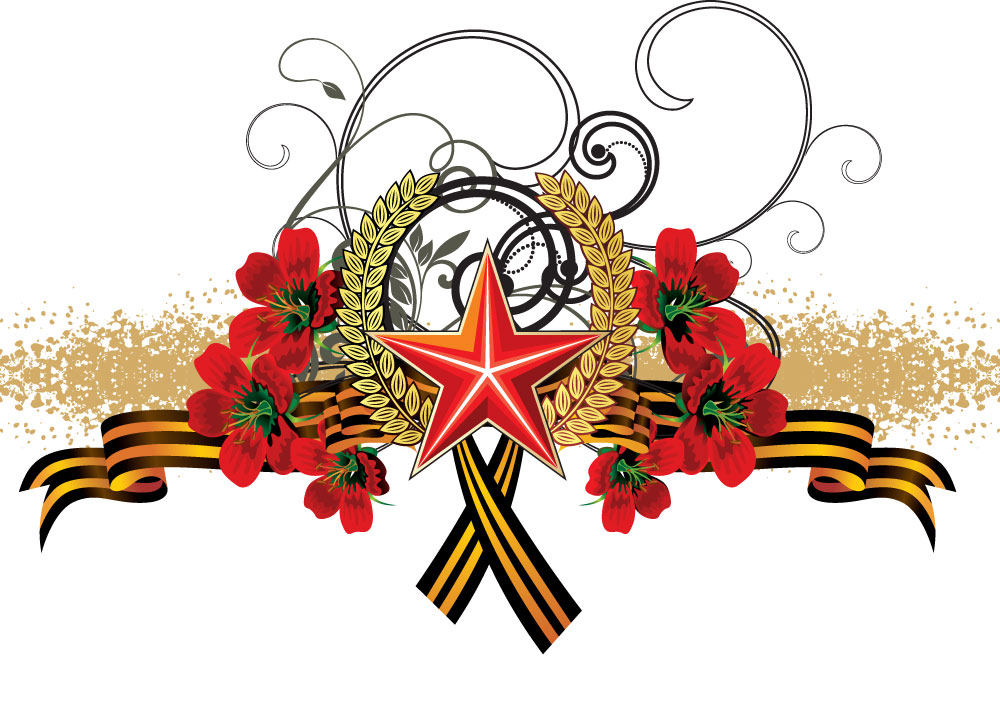 